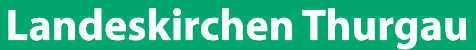 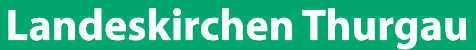  Dem Himmel auf der Spur  Glaubenskurse im ganzen Kanton Anmeldeformular für ökumenische TeamsKontaktpersonGlaubenskurs Formular möglichst bald einsenden an: tecum@kartause.ch / keb@kath-tg.ch Name und VornameAdresseTelefonEmailBeteiligte Kirchgemeinden/PfarreienTitel des Glaubenskurses Anzahl AbendeWochentag, Daten und Uhrzeit Ort, Adresse, PLZ, Ortschaft 